Семинар: Эффективные практики в деятельности классного руководителяДата проведения: 8 декабря 2017 г.Место проведения: ГБОУ «Школа № 1210» (ул.  Живописная, 32)Слайд 1Добрый день, уважаемые коллеги. Тема сегодняшнего семинара «Эффективные практики в деятельности классного руководителя». И я ведущая Заместитель директора Юртаева Марина Павловна.Я обозначу рубрики семинара и выступающих:Слайд 2Вступительное слово Директора школы Терехова Павла Станиславовича.Что про что? (Вступительное слово «Цели и задачи семинара-практикума») - Юртаева Мария Павловна, заместитель директора по воспитанию и социализации ГБОУ Школа №1210	(15.30-15.40) Из опыта работы (15.40 - 16.00)	«Организация работы Детско-родительского клуба «Мы вместе» - Крюкова Анастасия Евгеньевна, куратор Службы психолого-педагогического сопровождения обучающихся ГБОУ Школа №1210.Детско - родительский квест «Путешествие на Северный полюс» по программе развивающего обучения «Золотой ключик» - Юртаева Мария Павловна, заместитель директора по воспитанию и социализации ГБОУ Школа №1210.(16.15-16.50) мастер класс «Что за прелесть эти сказки!» - классный руководитель 3 «В» класса Касимова Татьяна Владимировна и педагог дополнительного образования «Азбука театра» Бахчиева Вера Георгиевна, обучающиеся 3 «В» класса по программе «Золотой ключик».4. «Бесконечные возможности Москвы» (Подведение итогов семинара).16.50 - 17.00 Юртаева Мария Павловна, заместитель директора по воспитанию и социализации ГБОУ Школа №1210Слайд 3«Цели и задачи семинара-практикума»Цель семинара - представление эффективных практик в деятельности классного руководителя в Московском образовании.  На семинаре мы рассмотрим такие важные вопросы:Как в процессе игры преодолеть страхи, тревоги, разрешить конфликты, развить креативность и уверенность в себе?Как обеспечить оптимальные условия для развития и роста ребёнка дошкольника?Как с помощью игры улучшить отношения с ребёнком? Организация взаимодействия классного руководителя и семьи в практике работы школы;Учебная деятельность с историческим временем, привязанная к географическим открытиям;Парная педагогика – классный руководитель и педагог дополнительного образования мастерской «Азбука-театра». Создание условий для самореализации творческого потенциала воспитанников, развития познавательных и коммуникативных способностей посредством театрализации. Краткое описание ожидаемого результатаРабота участников на семинаре будет способствовать:получению практического опыта оказания поддержки детям в процессе их обучения и воспитания и.т.д.систематизации знаний по формированию навыков успешной коммуникации и социализации, обучающихся на занятиях; принятие того, что вся деятельность в школе должна быть основана на принципах сотрудничества и взаимопонимания.Процесс взаимодействия классного руководителя, родителей и детей в нашей школе осуществляется через активные формы сотрудничества. Мы заменили традиционные на инновационные:И мы готовы сегодня с Вами поделиться опытом взаимодействия с детьми, родителями и педагогами, используя инновационные формы сотрудничества.Слайд 4 «Организация работы Детско-родительского клуба «Мы вместе» - Крюкова Анастасия Евгеньевна, куратор Службы психолого-педагогического сопровождения обучающихся ГБОУ Школа №1210.Слайд 5Детско - родительский квест «Путешествие на Северный полюс» по программе развивающего обучения «Золотой ключик» - Юртаева Мария Павловна, заместитель директора по воспитанию и социализации ГБОУ Школа №1210.«Семья и школа – это берег и море. На берегу ребенок делает свои первые шаги, получает первые уроки жизни, а потом перед ним открывается необозримое море знаний, и курс в этом море прокладывает школа.  Это не значит, что он должен совсем оторваться от берега…» Л.КассильВзаимодействие с родителями всегда было, есть и будет неотъемлемой и важной частью деятельности школы.Введение федерального государственного образовательного стандарта начального общего образования (ФГОС НОО) придает этому направлению работы принципиально новую значимость, ведь ключевая идея нового стандарта – это общественный договор между личностью, семьей, обществом и государством.Взаимодействие школы и семьи –это взаимосвязь педагогов и родителей в процессе их совместной деятельности и общения. В результате его развиваются обе стороны. Важным источником, механизмом в их развитии является классный руководитель.Главными задачами классного руководителя в этом направлении являются способствование единению, сплочению большой семьи, установлению взаимоотношений родителей детей и педагогов, созданию комфортных условий для счастливой и радостной жизни ребенка, а также изучению особенностей семейного воспитания ребенка. Классный руководитель не воспитывает и учит, он проживает с детьми и родителями ярко окрашенные события.Ярким примером такого сотрудничества является Детско-родительский – квест «Путешествие на Северный полюс» в рамках программы развивающего обучения «Золотой ключик».Цель мероприятия:создание условий для достижения учащимися необходимого для жизни в обществе социального опыта и формирования принимаемой обществом системы ценностей; создание воспитывающей среды, обеспечивающей активизацию социальных, интеллектуальных интересов, учащихся в свободное время; развитие здоровой, творчески растущей личности со сформированной гражданской ответственностью и способной на социально значимую практическую деятельность;создание условий для свободного неформального общения с семьей, способствующих созданию атмосферы взаимного доверия, понимания и теплоты в отношениях всех участников образовательного процесса.Задачи:включить учащихся в разностороннюю деятельность через игру –квест; активизировать индивидуальные особенности учащихся, сформировать навыки и умения информационно-поисковой деятельности; сформировать навыки позитивного коммуникативного общения; развивать навыки организации и осуществления сотрудничества с педагогами, сверстниками и родителями в решении общих проблем;воспитывать трудолюбие, способность к преодолению трудностей, целеустремленности и настойчивости в достижении результата;развивать позитивное отношение к базовым общественным ценностям (Северный край Родины, его природа, профессии людей Севера) для формирования здорового образа жизни;систематизировать знания учащихся по теме «Путешествие на Северный полюс» (животные севера, транспорт, одежда людей, традиции, профессии) при выполнении заданий игры-квеста; привлечь родителей стань активными участниками детско- родительского квеста.Оборудование:актовый зал, большие макеты кораблей (сделанные силами родителей), экран;плакат «АЗБУКА», толковые словари – 5 шт;спортивный инвентарь: баскетбольные мячи – 10 шт, скакалки – 5 шт;картинки А4 с изображением природы и животных Северного полюса;карта России;компасы – 10 шт;картинки А4 с изображением северного сияния, собачьей упряжки, моржа, белого медведя, полярника;подписанные картинки А4 с изображением песца, полярного волка, северного оленя, белого медведя, полярной совы;картонный трафарет варежки (по 2 шт. на класс), цветная бумага, ножницы, клей;провиант (по количеству участников) – пакет сока и печенье;маршрутная карта (по количеству команд) – 6 шт;форма одежды участников – спортивная, у каждой команды отличительные косынки (1В – зелёные, 1Г – синие, 1Д –  оранжевые).Каждый класс делится на две группы. Всего в путешествии участвует 6 групп. Каждую группу сопровождает один родитель, остальные становятся участниками игры  с родителями.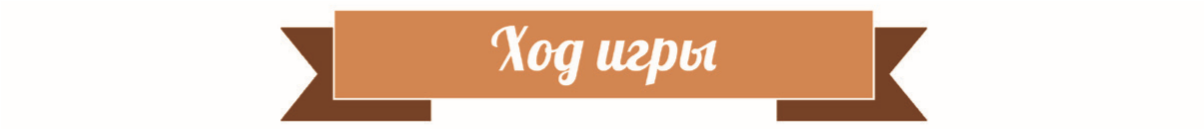 Приветственное слово Адмирала (Юртаевой М. П.) Буктрейлер.См. приложение «Буктрейлер Два капитана» на диске.Одним из самых ярких и, по праву, грандиозных событий стал новогодний бал, прошедший в школе накануне зимних каникул и праздников.А сегодня мы закрываем следующую интересную тему: «Путешествие на Север».Музыкальный фрагмент.Позвольте представить команды путешественников, отплывающих от нашей Гавани к далеким берегам Крайнего Севера.Командам подняться на борт и занять свои места!Приветствие команды (команды произносят название корабля и девиз команды): 1В класса; 1Г класса; 1Д класса.Отправляясь в экспедицию, исследователи и путешественники тщательно к этому готовятся, изучают местность, разрабатывают свой маршрут.Музыкальный фрагмент.Капитанов команд прошу получить маршрутные карты, которые помогут вам благополучно достичь берегов Севера.Кураторов команд прошу занять свои места.Итак, маршрут обозначен. Во время путешествия прошу всех соблюдать следующие правила безопасности:выполнять указания старшего;при движении команды находиться в составе группы, не отставать, не убегать;строго следовать маршруту;проявлять смекалку, сноровку;помнить: «бороться и искать, найти и не сдаваться».Пережить все испытания и трудности в пути нам поможет песня! А ну-ка нам пропой веселый ветер!Осталось только ударить в колокол! Боцман!Звон колокола.В путь!!!Путешествие команд происходит по станциям.См. приложение «Маршрутная карта» на диске.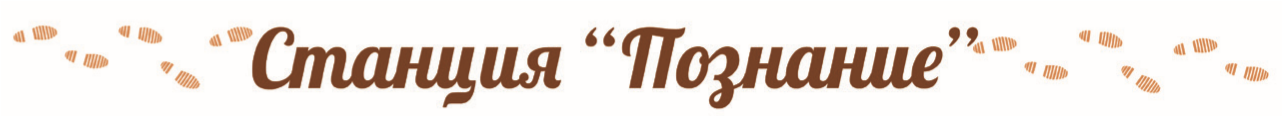 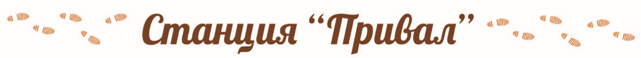 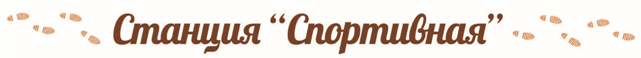 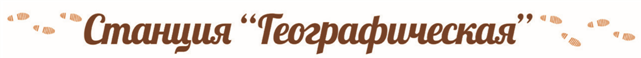 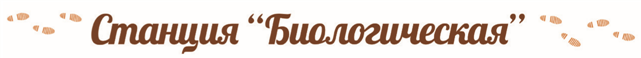 А в это время в актовом зале родители активно участвуют в викторине по книге В. Каверина «Два капитана».Сначала адмирал (Юртаева М.П.) предлагает родителям вспомнить фильм «Два капитана», показывая отрывки.Затем родители включаются в литературную викторину по книге В. Каверина «Два капитана».Подведение итогов игрыВ зал возвращаются все команды, отдают маршрутные карты адмиралу.По итогам игры команды награждаются сертификатами I, II, III степени. Каждой команде вручается настольная игра «Путешественник».Игра-квест заканчивается дружным исполнением песни «А ну- ка песню нам пропой, веселый ветер!»РефлексияПосле игры дети и родители дают интервью о том, что больше всего запомнилось и понравилось в игре.Предлагаю Вам посмотреть видеорепортаж Телевидения школы Теле дети 1210  Из опыта работы(16.15-16.50) мастер класс «Что за прелесть эти сказки!» - классный руководитель 3 «В» класса Касимова Татьяна Владимировна и педагог дополнительного образования «Азбука театра» Бахчиева Вера Георгиевна, обучающиеся 3 «В» класса по программе «Золотой ключик».«Бесконечные возможности Москвы» Подведение итогов.Важнейшим социальным институтом, формирующим подрастающую личность, являются школа, семья и социальное окружение (среда). Результаты (личность выпускника) определяются совместным действием всех трех источников воспитания. Поэтому на первый план выдвигаются идеи компетентного управления, сотрудничества с родителями. Общая забота о подрастающем поколении - будущем всей страны является главной целью этих источников. Школа как социальный институт отражает состояние всего общества и общественного сознания. Она не может жить вне политики, вне идеологии, не исповедовать никакой философии.Суть нового подхода в том, чтобы идти в системе образования не от учебного предмета к ребенку, а от ребенка к учебному предмету, идти от тех возможностей, которыми располагает ребенок, учить его с учетом этих возможностей. Классный руководитель — это человек, который помогает ребенку открыть для себя эти возможности и использовать их для своего развития.На ум приходит высказывание великого учёного и психолога Льва Семёновича Выготского: «Не учить и не воспитывать, а жить совместной с детьми интересной жизнью. Внутри этой жизни непосредственно интересной не только для детей, но и для взрослых, всегда найдутся условия для решения конкретных учебных и воспитательных задач», в которой счастливый ребёнок – это успешная личность с эмоциональным восприятием мира. И плюс в своей работе мы используем бесконечные возможности города, как ресурсы воспитания и образования. И главная роль отводится руководителю класса, да руководителю класса. Руководитель класса рассматривается в нашей системе как надежный проводник и помощник. Классный руководитель в образовательной организации – интегратор информационных потоков, организатор успехов детей и родителей, медиатор, умело предотвращающий возникшие разногласия, наставник, к которому можно обратиться с вопросом, просьбой или просто за советом. В конечном итоге результатом воспитания и образования. Должен стать человек с активной жизненной позицией не только в обучении, но и в жизни. Такой человек способен ставить перед собой цели, решать учебные и жизненные задачи и отвечать за результат своих действий. Чтобы достичь этой цели, мы должны понимать: воспитательный процесс является, прежде всего, совместной деятельностью ребенка, педагога и родителя. Вся деятельность в школе должна быть основана на принципах сотрудничества и взаимопонимания, по принципу большой семьи!ТрадиционныеИнновационныеРодительское собраниеСамоуправлениеДень открытых дверейСеминары для родителейСовместные дела семьи и учрежденияГрупповые тренинги, Детско- родительский клуб,  Игра - КвестРодительские конференции, сходы, съездыРодительский клубКонсультации (тематические и индивидуальные)Круглый стол, педагогический треугольник, родительский рингПосещение на домуДиспут-размышлениеАнкетирования родителейТворческие встречи педагогов и родителей